              St Hugh’s MCR Freshers Week Timetable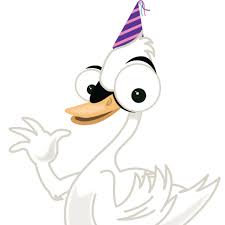 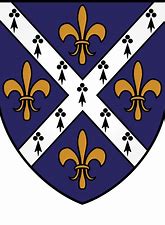 Week 0Week 0Week 0Week 0Week 0Week 0Week 0Week 1Sunday 3/10Monday 4/10Tuesday 5/10Wednesday 6/10Thursday 7/10Friday 8/10Saturday 9/10Sunday 10/109:00-11:00Rowing Taster SessionSt Hugh’s Boat Club10:30-12:00Rowing Taster SessionThe St Hugh’s Boathouse10:30-11:30 – Graduate Induction Online Compulsory 11:00-12:00Consent WorkshopMCR Lounge 11:00-12:00Consent WorkshopMCR LoungeMCR Brunch 11:30 MCR Lawn13:00 -15:00Tea and cakes MCR Lawn 13:00-14:00 University Freshers Fair University Parks 14:00-15:00Consent Workshop MCR Lounge 14:00-15:00Eating Disorder Workshop MCR Study Room17:00-18:00Consent Workshop On Zoom16:00 – Late MCR BBQ19:00 -Late Welcome Drinks MCR Garden and Party Room20:00 – LateCeilidh Mordan Hall15:00- Late Garden Party with Jazz band MCR GardenDress Code - Smart19:30 – LateSt Hugh’s Bar followed byPub Crawl with St Anthony’s College 19:00 – Late Pizza and Movie Night MCR Lounge19:30 – Late The Friday Social Theme – ‘Dream Childhood Job’MCR Party Room